План работы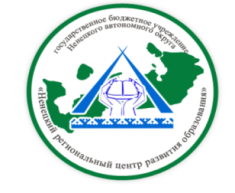 ГБУ НАО «Ненецкий региональныйцентр развития образования»на сентябрь  2021 годаВ течение месяцаДиректор  ГБУ НАО «НРЦРО»                              О.Ю. КозицинаДатаМероприятиеМесто проведения и времяОтветственный3.09ОГЭ ГВЭ 11 (Дополнительный период) русский языкГБУ НАО «НРЦРО» Шамов А.С.6.09ОГЭ ГВЭ 11 (Дополнительный период) математикаГБУ НАО «НРЦРО» Шамов А.С.13.09ОГЭ ГВЭ 11 (Дополнительный период) резервГБУ НАО «НРЦРО» Шамов А.С.14.09МО учителей  технологии (обсл. труд) «Формирование технологической культуры обучающихся через предметную область «Технология» - ФГОС ОООГБУ НАО «НРЦРО»Кабинет №1015.30Климова О.Н.15.09Обучающий семинар для координаторов и педагогических работников ОО НАО, участвующих в организации СПТ ПАВЦентр «ДАР»15.00(дистанционная форма)Солонович Е.А.15.09МО преподавателей ДШИ музыкального направления «Формирование мотивации учебной деятельности у обучающихся как условие повышения качества обучения»ГБУ ДО НАО «ДШИ» 10.00Ипатова Т.П.15.09Педагогические чтения «Современный учитель и его цифровые компетенции»ГБУ ДО НАО «ДШИ» 15.00Ипатова Т.П.15.09МО преподавателей ДШИ художественного направления «Формирование мотивации учебной деятельности у обучающихся как условие повышения качества обучения»ГБУ ДО НАО «ДШИ» 11.00Ипатова Т.П.15.09ОГЭ ГВЭ 11 (Дополнительный период) резервГБУ НАО «НРЦРО» Шамов А.С.16.09Региональный интеллектуальный конкурс «Умники и умницы»ГБУ НАО «НРЦРО» кабинет 2116.00Ижемцева Л.А.16.09МО учителей начальных классов  «Активные методы обучения в начальной школе»ГБУ НАО «НРЦРО» 15.30Петухова М.С. (ZOOM)16.09Практикум «Восстановительные технологии «Круги сообщества». Из опыта работы» (проект «500+»)Категория: педагоги ГБОУ НАО «Средняя школа п. Красное»ГБОУ НАО «СШ п. Красное»14.00(очная форма)Артемова Е.А.16.09Психологический практикум для педагогов «Профилактика эмоционального выгорания и поддержка психического здоровья педагогов. Методы самопомощи» (проект «500+»)Категория: педагоги ГБОУ НАО «Средняя школа с. Несь»Центр «ДАР»14.00(дистанционная форма)Ляпина О.П.Дрыгалова Г.В.17.09Педагогические чтения «Современный учитель и его цифровые компетенции» для преподавателей СПОГБУ НАО «НРЦРО»Кабинет  № 1015.30Слезкин В.Б.17.09МО социальных педагогов ОО «Практические аспекты работы с детьми «группы риска»ГБОУ НАО «СШ п. Красное»Солонович Е.А.20.09МО учителей технологии (тех.труд) «Использование методических приемов на уроках технологии в соответствии с требованиями олимпиадных заданий» ГБУ НАО «НРЦРО»Кабинет  № 2115.30Климова О.Н.20.09МО учителей истории «Анализ результатов ЕГЭ по истории и обществознанию»ГБУ НАО «НРЦРО»Кабинет 1015.00Бороненко О.Н.20.09МО учителей русского языка и литературы «Анализ результатов ЕГЭ по русскому языку и литературе».ГБУ НАО «НРЦРО»Кабинет 2115.00Бороненко О.Н.20.09Педагогические чтения «Современный учитель и его цифровые компетенции»Центр «ДАР»15.00Зенина О.С.21.09МО учителей истории, обществознания и права «Анализ результатов ЕГЭ-2021 г. по истории и обществознанию»ГБУ НАО «НРЦРО»Варницына О.И.21.09Педагогические чтения «Современный учитель и его цифровые компетенции»Секция учителей начальных классовГБУ НАО «НРЦРО»Кабинет  № 2115.30 Петухова М.С.21.09МО педагогических работников, участвующих в реализации программ финансовой грамотности «Повышение финансовой грамотности в образовательных организациях»ГБУ НАО «НРЦРО»Кабинет 19 15.30Ипатова Т.П.22.09МО учителей ОРКСЭ «Использование психологических игр на учебных занятиях курса ОРКСЭ»ГБУ НАО «НРЦРО»15.30 Петухова М.С.(ZOOM)22.09Педагогические чтения «Современный учитель и его цифровые компетенции» для учителей гуманитарного цикла предметовГБУ НАО «НРЦРО»15.00Бороненко О.Н.22.09МО педагогических работников, участвующих в реализации программ кадетского воспитания «Способы снятия психологической напряженности и разрешения межличностных, групповых и внутриорганизационных конфликтов»ГБУ НАО «НРЦРО»Кабинет 7 15.30Ипатова Т.П.22.09Педагогические чтения «Современный учитель и его цифровые компетенции»секция учителей естественнонаучного цикла ГБУ НАО «НРЦРО»Кабинет №1015.00 Чайка А.П.23.09МО социальных педагогов ДОО «Меры социальной поддержки семьям с детьми»Центр «ДАР»14.00(очная форма)Солонович Е.А.23.09МО   педагогов по воспитательной работе, классных руководителей «Инновационные формы и методы воспитания личности обучающихся младшего школьного возраста»ГБУ НАО «НРЦРО»15.30Петухова М.С.(ZOOM)23.09МО учителей химии «Формирование функциональной грамотности школьников. Анализ результатов ОГЭ и ЕГЭ по химии в НАО  в 2021 году. Практикум по решению наиболее сложных заданий»ГБУ НАО «НРЦРО»Кабинет №1015.00 Чайка А.П.24.09МО воспитателей по физической культуре, молодых педагогов ДОО «Мастер-класс «Укрепляем здоровье педагогов - упражнения на профилактику остеохондроза»ГБУ НАО «НРЦРО» Кабинет № 2113.15Владимирова А.Н.24.09МО учителей физики «Формирование функциональной грамотности школьников. Анализ результатов ОГЭ и ЕГЭ по физике в НАО  в 2021 году.Анализ ВПР».ГБУ НАО «НРЦРО»Кабинет №1015.00 А.П. Чайка27.09МО музыкальных руководителей, молодых педагогов ДОО «Безопасность и здоровый образ жизни детей дошкольного возраста»ГБУ НАО «НРЦРО» Кабинет № 2113.15Владимирова А.Н.27.09МО учителей музыки «Индивидуальное сопровождение одаренных детей в предметной области «Музыка». Дорожная карта»ГБУ НАО «НРЦРО»Кабинет  № 1015.30Климова О.Н.28.09МО воспитателей, работающих на среднем, старшем дошкольном возрасте «Речевое развитие детей дошкольного возраста»«Игровая деятельность в развитии речи».«Формирование навыков словообразования у старших дошкольников посредством дидактических игр»«Воспитание у дошкольников любви к литературе»ГБУ НАО «НРЦРО» Кабинет № 2113.15Владимирова А.Н.28.09Круглый стол «Итоги работы кочевого детского сада – 2021»ГБУ НАО «НРЦРО»  Кабинет 1014.00Талеева Л.Я.28.09Заседание РУМО для заместителей руководителей ОО НАО по учебной и воспитательной работе «Вопросы реализации национального проекта «Образование» ГБУ НАО «НРЦРО»Кабинет 1015.00Козицина О.Ю.Хабарова Е.В.28.09МО преподавателей СПО «Нормативно-правовое обеспечение программ воспитания в среднем профессиональном образовании»ГБУ НАО «НРЦРО»Кабинет 715.00Слезкин В.Б.28.09Школа молодого педагога «Курсы повышения квалификации»ГБУ НАО «НРЦРО» 15.30дистанционноИпатова Т.П.28.09МО педагогов-психологов ДОО «Психологическое консультирование в условиях ДОО (теоретическая часть)»Центр «ДАР»13.30(очная форма)Климина С.А.29.09 Модульный семинар «Педагогические технологии в образовательном пространстве ДОО» 1 занятие «Основы безопасности жизнедеятельности дошкольников»ГБУ НАО «НРЦРО»Кабинет 2113.00Владимирова А.Н.29.09МО учителей ИЗО, черчения и МХК  «Повышение мотивации к творческой деятельности обучающихся на уроках предметов эстетического цикла»ГБУ НАО «НРЦРО»Кабинет  № 1915.30Климова О.Н.29.09Обучающий семинар для учителей естественнонаучного цикла «Проектная и исследовательская деятельность школьников»ГБУ НАО «НРЦРО»Кабинет №1015.00 Чайка А.П.29.09МО учителей-дефектологов «Признаки нарушения развития познавательных процессов детей раннего возраста»Центр «ДАР»11.00(очная форма)Богданова Т.А.30.09МО воспитателей группа раннего возраста «Сюжетно-ролевая игра – как средство приобщения дошкольников к социальной действительности в соответствии с ФГОС ДОГБУ НАО «НРЦРО»Кабинет 2113.00Владимирова А.Н.30.09Семинар «Буллинг/травля в современной образовательной среде: причины и пути предотвращения» (проект «500+»)Категория: педагоги ГБОУ НАО «Ненецкая средняя школа имени А.П. Пырерки», ГБОУ НАО «Средняя школа п. Красное», ГБОУ НАО «Средняя школа с. Несь»Центр «ДАР»14.00(дистанционная форма)Солонович Е.А.30.09Заседание МО «Тохолкода. Учитель» педагогов, ведущих родной язык, по теме «Анализ итогов мониторинга качества преподавания родного языка»ГБУ НАО «НРЦРО»Кабинет № 1915.00Талеева Л.Я.30.09Плановое заседание Главной аттестационной комиссии управления образования  Департамента ОКиС НАОГБУ НАО «НРЦРО» Кабинет № 1014.00Хабарова К.А.МероприятиеМесто проведения и времяОтветственныйРесурсная площадка «Формирование элементарных математических представлений в соответствии с   ФГОС ДО» ГБДОУ НАО «Д- сад «Ромашка»Владимирова А.Н.Ресурсная площадка по направлению «Эффективные формы работы с участниками образовательных отношений в приобщении детей дошкольного возраста к культуре и традициям русского народа»ГБДОУ НАО «ЦРР – детский сад «Гнездышко»Владимирова А.Н.Ресурсная  площадка по направлению «Исследовательская деятельность обучающихся»  ГБОУ НАО «СШ п. Красное»А.П. ЧайкаПедагогические чтения «Современный учитель и его цифровые компетенции»ГБУ НАО «НРЦРО»сентябрьХабарова Е.В.Курсы повышения квалификации «Содержание и методика преподавания курса финансовой грамотности различным категориям обучающихся» (72 часа) ГБУ НАО «НРЦРО»СентябрьИпатова Т.П.Курсы повышения квалификации «Подготовка тьюторов для реализации курса "Школа современного учителя» (18 часов) ГБУ НАО «НРЦРО»СентябрьИпатова Т.П.Курсы повышения квалификации Академии Минпросвещения России «Школа современного учителя» ГБУ НАО «НРЦРО»СентябрьИпатова Т.П.Конкурс (заочный) «Я – воспитатель!ГБУ НАО «НРЦРО»сентябрьВладимирова А.Н.Региональный этап Всероссийского конкурса социальной рекламы в области формирования культуры здорового и безопасного образа жизни «Стиль жизни – здоровье! 2021» (ФГБУ «Центр защиты прав и интересов детей»)Центр «ДАР»сентябрьСолонович Е.А.Зенина О.С.Фотомарафон «Позитив через объектив» (План реализации Комплекса мер по совершенствованию системы профилактики суицида среди несовершеннолетних в образовательных организациях НАО в 2021 году, распоряжение ДОКиС НАО от 30.12.2020 г. № 1168-р)Центр «ДАР»сентябрьЗенина О.С.Стационарные заседания психолого-медико-педагогической комиссии (ПМПК)Выездные заседания ПМПК в образовательные организации с. Каратайка, с. ОксиноЦентр «ДАР» сентябрьБогданова Т.А.Климина С.А.Шевелева А.А.Безумова Н.В.Ооржак Е.А.Доставалова А.П.Программа просвещения родителей по вопросам детской психологии и педагогики «Семья НАО – компетентная семья» (по отдельному плану)Чанаева Ц.Н.Индивидуальные коррекционно-развивающие занятия с детьми / консультирование детей педагогом-психологом, социальным педагогомЦентр «ДАР» сентябрьспециалисты Центра «ДАР»Консультирование родителей (законных представителей), педагогических работников по вопросам обучения, развития и воспитания детейЦентр «ДАР» сентябрьспециалисты Центра «ДАР»Информационно-просветительская работа с населением в области предупреждения и коррекции недостатков в физическом и (или) психическом развитии и (или) отклонений в поведении детейЦентр «ДАР» сентябрьспециалисты Центра «ДАР»Участие в допросах несовершеннолетних по защите их прав (Следственный комитет РФ по Архангельской области и НАО, УМВД России по НАО)Центр «ДАР» сентябрьСолонович Е.А.Артемова Е.А.Чанаева Ц.Н.Ляпина О.П.Дрыгалова Г.В.Участие в судебных заседаниях на время допроса несовершеннолетних (Мировые судьи НАО)Центр «ДАР» сентябрьспециалисты Центра «ДАР»Диагностика детско-родительских отношений (по определению суда, по запросу УМВД)Центр «ДАР» сентябрьАртемова Е.А.Ляпина О.П.Дрыгалова Г.В.Чанаева Ц.Н.Проведение ВПР СПОГБУ НАО «НРЦРО» 15-29 сентябряШамов А.С.Проведение НИКО 6, 8 классыГБУ НАО «НРЦРО» 29 сентябряШамов А.С.Организация школьного этапа ВсОШОбщеобразовательные организациисентябрь-октябрьЯковлева Н.П.Онлайн курсы по ненецкому языку для обучающихся 4-9 классовГБУ НАО «НРЦРО» сентябрьВарницына О.И.Дистанционный этап Всероссийской профессиональной олимпиады для учителей ОО(олимпиада для учителей естественных наук) ОО НАО6-27 сентябряЧайка А.П.Региональный этап II Всероссийского дистанционного конкурса среди классных руководителей на лучшие методические разработки воспитательных мероприятийГБУ НАО «НРЦРО»Апрель - сентябрьПетухова М.С.Заочная региональная викторина «Знатоки НАО» для обучающихся 5-8 классов: школьный и региональный этапыОбщеобразовательные организацииТалеева Л.Я. Варницына О.И.Региональный конкурс видеороликов «Тен пили” илеӈгу! Память будет жить вечно! (в рамках 76-летия Победы в ВОВ)ГБУ НАО «НРЦРО»01-15.09. – прием заявок, 16-30.09. – приём работВарницына О. И.Страничка ненецкого языка в ВКГруппа «НРЦРО» в Вконтакте   сентябрьВарницына О. И.